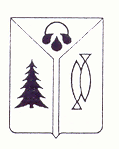 МУНИЦИПАЛЬНОЕ АВТОНОМНОЕ ДОШКОЛЬНОЕ ОБРАЗОВАТЕЛЬНОЕ УЧРЕЖДЕНИЕ ГОРОДА НИЖНЕВАРТОВСКА ДЕТСКИЙ САД №29 «ЕЛОЧКА» (МАДОУ г. Нижневартовска ДС №29 «Ёлочка»)ПРИКАЗг. НижневартовскОб организации работы родительских клубовв МАДОУ г. Нижневартовска ДС №29 «Ёлочка»на 2019-2020 учебный год    	 В  целях обеспечения единства и преемственности семейного и общественного воспитания, оказания психолого-педагогической помощи родителям, поддержки всестороннего развития личности детей, ПРИКАЗЫВАЮ:С 02.09.2019 года организовать работу родительских клубов МАДОУ г.Нижневартовска ДС №29 «Ёлочка» на 2019-2020 учебный год (приложение 1):Ответственным за работу родительских клубов в срок до 13.09.2019г. разработать  и утвердить план, график работы родительских клубов. Ответственным за работу родительских клубов в срок до 15.05.2020 года составить отчет о работе родительских клубов с приложением протоколов и фотоотчетов.Контроль за деятельностью клубов возложить на заместителя заведующего по ВиМР  Ануфриеву И.Л. Приложение 1Исполняющий обязанностизаведующего								Т.А.Возмилова Приложение 1 к приказу от 30.08.2019г. №268от 30.08.2019 г.                                                                                                        № 268Наименование клубаОтветственныеГруппа1 корпус1 корпус1 корпусСолнечные лучикиА.А.БочковаяК.А.ПутяшеваГруппа  общеразвивающей направленности раннего возраста от 1,5 до 3 лет №1Мой малышА.Ю.СайсановаА.А.СидороваГруппа  общеразвивающей направленности раннего возраста от 1,5 до 3 лет №2-Л.И.Карманова О.В.КоровинаГруппа  общеразвивающей направленности младшего дошкольного возраста от 3 до 4 лет №1Вместе – мы силаТ.И.Трохименко Г.А.КозелГруппа  компенсирующей направленности среднего дошкольного возраста от 4  до 5  лет №1Учимся играяЕ.В.КосыхН.Н.ЯкунинаГруппа  компенсирующей направленности старшего дошкольного возраста от 5 до 6 лет №1Родительская гостинаяВ.И.Петрова Н.А.ГорбенкоГруппа  компенсирующей направленности старшего дошкольного возраста от 5 до 6 лет №2Дочки-сыночкиВ.Н.ГорячевскаяВ.Н.ФилипповаГруппа  компенсирующей направленности старшего дошкольного возраста от 5 до 6 лет №3Дружная семьяИ.Т.Ярощук В.Б.ЧичеринаГруппа компенсирующей направленности старшего дошкольного возраста от 5 до 6 лет №4КедрО.Н.Томина Е.Е.ДегтяренкоГруппа компенсирующей направленности старшего дошкольного возраста  от 6 до 7 лет №1Учимся вместеТ.В.Журкова Г.И.БулочкинаГруппа компенсирующей направленности старшего дошкольного возраста от 6 до 7 лет №2ЮгорчанеИ.П.Мацкевич М.В.БублейГруппа общеразвивающей направленности старшего дошкольного возраста от 6 до 7 лет №32 корпус2 корпус2 корпус-С.В.ЗоркальцеваН.М.ГрачеваГруппа общеразвивающей направленности раннего возраста от 1,5 до 3 лет №1Дружная семейкаН.П.Аникина Г.Ф.АбдуллинаГруппа общеразвивающей направленности раннего возраста от 1,5 до 3 лет №2Растем вместеВ.Т.Сабитова З.Р.ГатиятуллинаГруппа общеразвивающей направленности младшего дошкольного возраста от 3 до 4 лет №1Родительская гостинаяГ.К.Гамидова К.С.МарининаГруппа общеразвивающей направленности среднего дошкольного возраста от 4 до 5 лет №1Дружная семейкаЕ.А.Коновалова Л.В.КазинскаяГруппа общеразвивающей направленности среднего дошкольного возраста от 4 до 5 лет №2Родительские встречиЗ.С.Ишмуратова С.Н.ГустокашинаГруппа общеразвивающей направленности старшего дошкольного возраста от 5 до 6 лет №1Мы вместеН.В.БондаренкоО.В.ГалушкоГруппа общеразвивающей направленности старшего дошкольного возраста от 5 до 6 лет №2Семейный очагН.В.Городнова С.М.ДедковаГруппа общеразвивающей направленности старшего дошкольного возраста от 6до 7 лет №1Родительская гостинаяЕ.В.Кирилюк Е.В.СивухинаГруппа общеразвивающей направленности старшего дошкольного возраста от 6 до 7 лет №2